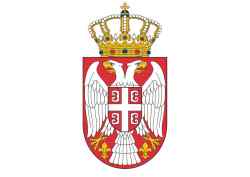 Република Србија					Град НишГрадска општина ПантелејПредседник        Број:   86 /21-02        	        Датум: 17.02.2021. године.Ускладу са чланом 6. Уредбе о средствима за подстицање програма или недостајућег дела средстава за финансирање програма од јавног интереса које реализују удружења (``Службени гласник РС``, бр.16/2018) и Одлуком о буџету Градске општине Пантелеј за 2020. годину (``Сл. лист Града Ниша``бр.117/2020.), Градска општина Пантелеј расписује:ЈАВНИ КОНКУРСЗА СУФИНАНСИРАЊЕ / ФИНАНСИРАЊЕ ПРОГРАМА И ПРОЈЕКАТА УДРУЖЕЊА У ОБЛАСТИ СПОРТАЈАВНИ ИНТЕРЕСРасписује се Јавни конкурс за подстицање програма и пројеката или недностајућег дела средстава за финансирање програма од јавног интереса за Градску општину Пантелеј које реализују удружења у области СПОРТА.УСЛОВИ КОЈЕ УДРУЖЕЊЕ ПРЕДЛАГАЧ ПРОГРАМА ТРЕБА ДА ИСПУНИНа јавном конкурсу могу да учествују удружења из области спорта:која су регистрована у складу са Законом о удружењима ( ``Службени гласник РС``, бр.51/2009, 99/2011 и 44/2018);чији се циљеви, према статутарним одредбама, остварују у области у којој се програм реализује;која су директно одговорни за припрему и извођење програма икоји нису у поступку ликвидације, стечајном поступку или под привременом забраном обављања делатности.ИЗНОС СРЕДСТАВА ПЛАНИРАН ЗА ФИНАНСИРАЊЕ ИСУФИНАНСИРАЊЕ ПРОГРАМА УДРУЖЕЊАУкупан износ средстава  планиран за финансирање/суфинансирање програма удружења у области  СПОРТА из буџета Градске општине Пантелеј у 2021.години износи  2.800.000,00 динара, и то:СПОРТ 	Износ средстава планиран за финансирање/суфинансирање програма удружења у области СПОРТА из буџета Градске општине Пантелеј у 2021.години износи 2.800.000,00 динара.     	За програме/пројекте који доприносе популаризација и омасовљењу спорта у оквиру јавног конкурса могуће је поднети пријаву на конкурс у вредности од 20.000,00 динара до 560.000,00 динара по програму.ТРАЈАЊЕ ПРОГРАМАСредства се додељују за програме који ће трајати најдуже до 31.12.2021. године. КРИТЕРИЈУМИ ЗА ИЗБОР ПРОГРАМАИзбор програма који ће финансирати средствима буџета Градске општине Пантелеј врши се применом следећих критеријума:30  бодова за референце програма: област у којој се реализује програм, дужина трајања програма, број корисника програма , могућност развијања и одрживост програма;30 бодова за циљеве који се постижу: обим задовољавања јавног итереса,  степен унапређења стања у области у којој се програм спроводи;20  бодова за суфинансирање програма из других извора: сопствених прихода, буџета Републике Србије, Аутономне покрајине или Јединице локалне самоуправе, фондова Европске уније, поклона, донација, легата, кредита и друго, у случају недостајућег дела средстава за финансирање програма;20 бодова за законитост и ефикасност коришћења средстава и одрживост ранијих програма ако су раније коришћена средства из буџета;ОБАВЕЗНА КОНКУРСНА ДОКУМЕНТАЦИЈА КОЈУ ТРЕБА ДОСТАВИТИУчесник конкурса обавезан је доставити следећу документацију:Попуњен образац пријаве са прилозима ( Образац предлога програма и Образац буџета програма са нормативним приказом буџета)Доказ о ликвидности удружења, односно извештај о завршном рачуну за претходну годину уколико  конкурише за износе преко 500.000,00 динараНАЧИН ПРИЈАВЉИВАЊА НА КОНКУРСОверен и одштампан Образац пријаве са пратећом обавезном докуметацијом, електронска верзија конкурсне документације и пожељна пратећа документација достављају се у затвореној коверти са назнаком ``За конкурс ___________________ - не отварати`` и истакнутим називом подносиоца пројекта, на пошти или писарници Градске општине Пантелеј, на назначеној адреси.Пријава се шаље поштом на адресу:  Гутенбергова бр.4А .Конкурсна документација може се преузети са интернет странице Градске општине Пантелеј www.pantelej.org.rsЗа додатне информације можете се обратити на број телефона 018-201- 280 или путем електронске поште на адреси: pantelej@gmail.comРОКОВИ ЗА ПОДНОШЕЊЕ ПРИЈАВА НА ЈАВНИ КОНКУРС И ОДЛУЧИВАЊЕ О ДОДЕЛИ СРЕДСТАВА УДРУЖЕЊИМАРок за подношење пријаве на овај јавни конкурс је  15  дана од дана објављивања јавног конкурса.Листа вредновања и рангирања пријављених програма, коју утврђује комисија, биће објављена на званичној интернет страници Градске општине Пантелеј, у року од 15 дана од дана завршетка.Одлука о избору програма којима се из буџета Градске општине Пантелеј додељују средства  биће објављена у року од 5 дана од дана доношења.Неблаговремене пријаве, као и пријаве које је поднело удружење које не испуњава услове за учешће на конкурсу, не разматрају се.Непотпуне пријаве, односно непотпуно или непрецизно представљени програми или остала конкурсна документација, не разматрају се.ПРЕДСТАВНИЦИ СТРУЧНЕ ЈАВНОСТИПозивају се сви независни стручњаци/ представници стручне јавности да се пријаве за рад у комисији коју образује Градска општина Пантелеј, у складу са прописима, за следеће области: СПОРТ. Кандидати треба да имају стечено високо образовање из научне односно стручне области у оквиру образовно – научног поља друштвено хуманистичких и техничко технолошких наука на студијама другог степена ( дипломске академске студије – мастер, специјалистичке академске студије), односно на основним студијама у трајању од најмање четири године.Поред доказа о завршеном факултету, кандидати треба да поседују доказ о стручним резултатима и да имају најмање 3 (три) година радног искуства у струци.Рок за подношење пријава је 15 дана од дана објављивања јавног конкурса.Пријава на конкурс садржи име и презиме кандидата, датум и место рођења, адресу становања, податке о образовању, податке о врсти и року радног искуства са кратким описом послова на којима је кандидат радио, податке о стручном усавршавању и податке о посебним областима знања. Пријава на конкурс мора бити својеручно потписана.Пријаве се достављају на адресу: Градска општина Пантелеј, ул.Гутенбергова бр.4а , 18000 Ниш.							     ПРЕДСЕДНИК							________________________ 							   Наташа Станковић